             Appendix 1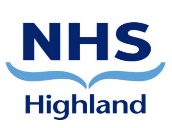 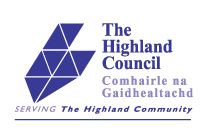 CHILDREN/PREGNANT WOMAN MISSING FROM KNOWN ADDRESS (MKA1)This form should be completed when a Health Visitor, Family Nurse, Midwife, School Nurse or other caseload holder providing care to a child/pregnant woman becomes aware that a child/unborn child is missing from a known address and they have no forwarding information.All reasonable and practical effort should be undertaken to locate the family.  If at the end of local checks you still have no forwarding information, please contact a Child Protection Advisor (Health)Concerns regarding unmet need, vulnerability or protection may necessitate the raising of a Missing Family (MFA1) Risk of Absconding Alert (ROA1): please include your rationale for raising a MFA/ROA within additional comments section Child’s Name:						AKA:Child’s DOB:	E.D.D if Unborn:						Child’s sex:Date Child Last Seen:Child’s Last Known Address: NB: This form should be filed in the Child/young person/pregnant woman’s record CHECKS WITHIN THE LOCALITYYESNOContact local Child Health Department to check IT systems  Contact Nursery/School attended (Children Missing Education Guidelines may have been initiated-Scottish Executive 2017)Check HV/SN/Midwife/GP Practice with whom registeredCheck with Housing as appropriateCheck with Social Work as appropriateCheck with family members as appropriateCheck with Police Scotland as appropriateAdditional Comments: Additional Comments: Additional Comments: Discussion with Line Manager and Child Protection Advisor (Health):Discussion with Line Manager and Child Protection Advisor (Health):Discussion with Line Manager and Child Protection Advisor (Health):Signed:DesignationContact detailsDate: